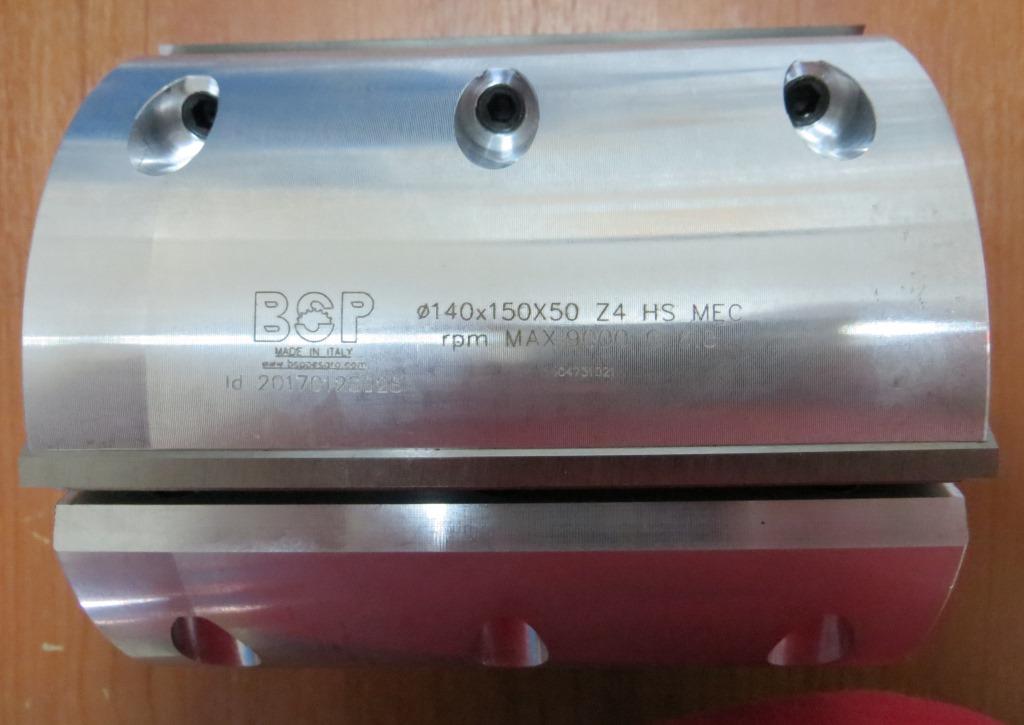 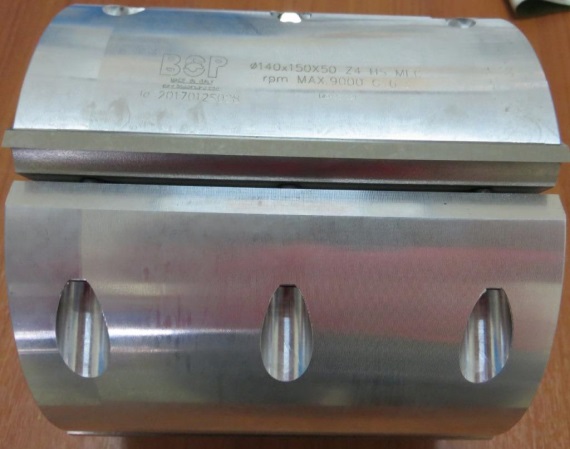 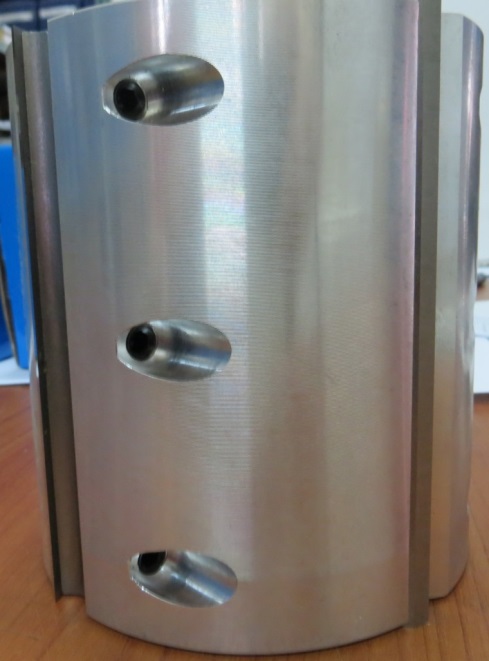 Код из 1САртикулНаименоваие/ Бренд/ПоставщикТехнические характеристикиГабаритыД*Ш*В,ммМасса,грМатериалМесто установки/Назначение   F00198382017012S028Ножевая головка строгальная легк. 140*150*50 Z=4 (BSP)140*150*50 Z=48000металлЧетырехстронние станки/строгание   F00198382017012S028140*150*50 Z=48000металлЧетырехстронние станки/строгание   F00198382017012S028   BSP140*150*50 Z=48000металлЧетырехстронние станки/строгание